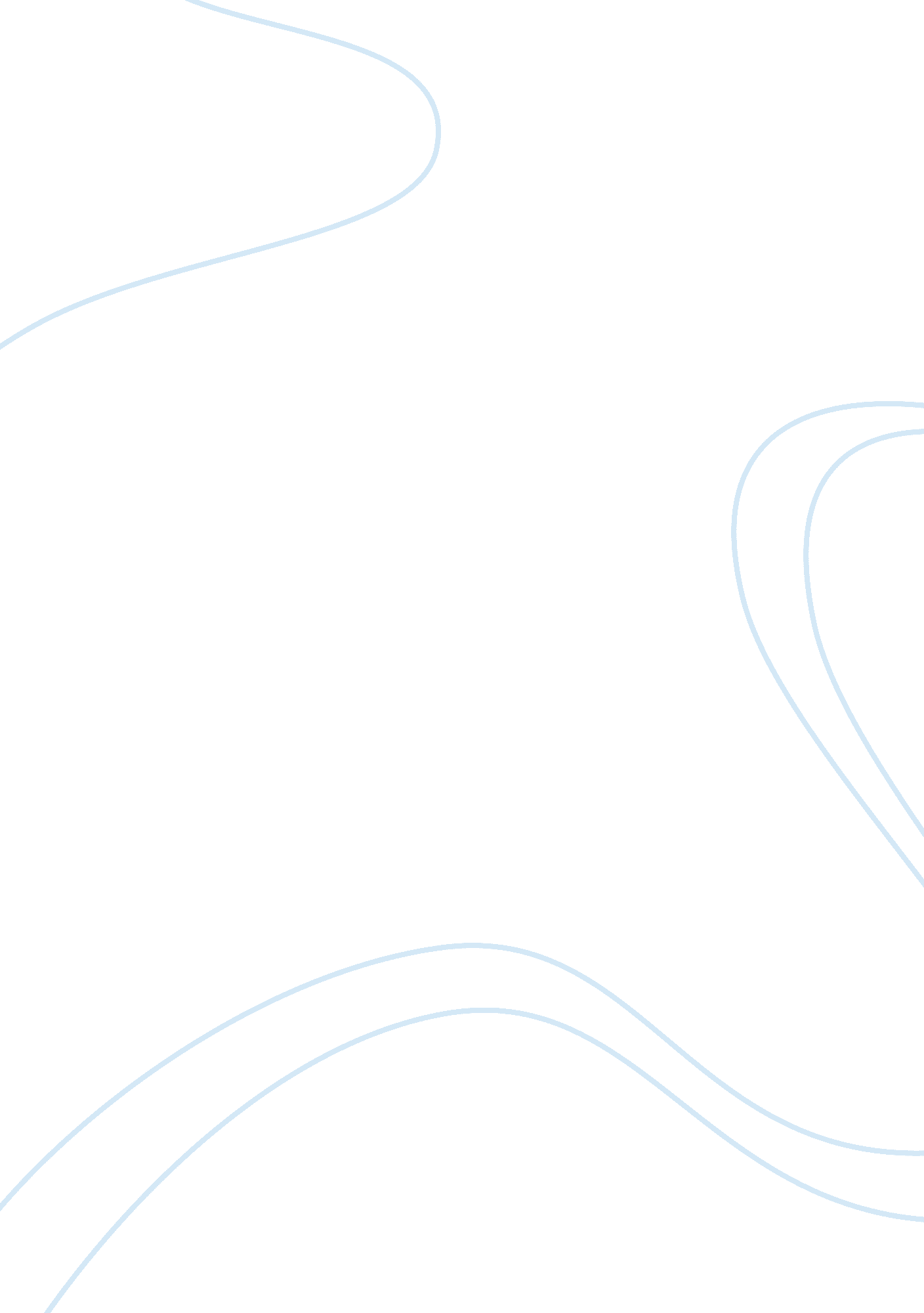 Biology 2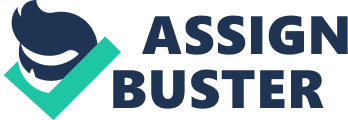 The discovery of giant squid in Ogasawara Islands Link: http news. yahoo. com/mysterious-giant-squid-finally-caught-film-204400977. html 
I am always with huge deep sea creatures that I thought their existence were just a product of our imagination that the closest I could get to know them is through film such as the movie “ Lochness”. I thought how could they survive today given the pollution, climate change and how we drill the sea. The same is true with giant squids where I used to read about it children’s comic books albeit their portrayal is somewhat evil attacking sailors when they are unaware. 
Until the early part of this year. My perception that marvelous product of nature were just figments of our imagination was disprove. A giant squid actually exist. And it is confirmed that it exist in its natural environment, alive and kicking and not in a zoo or laboratory. A Japanese-led team filmed the silvery cephalopod last year off the Ogasawara Islands, about 620 miles (1, 000 kilometers) south of Tokyo the indeed the creature was a masterpiece with matching lights that made it mysterious as well. 
Creatures of such proportion still lives today. They are not extinct like their contemporary dinosaurs and we take good care of their habitat, they could still flourish. These creatures are our best link to our early history because they were there since then. 
This discovery made me believe that there is still hope to sustain the life of creatures such as giant squid. It is not yet too late. It made me regain my faith in nature which I have already abandoned before seeing how we abuse our environment. 
(Taningia danae) in its natural environment, 